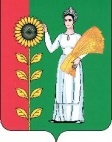 СОВЕТ ДЕПУТАТОВ СЕЛЬСКОГО ПОСЕЛЕНИЯДУРОВСКИЙ   СЕЛЬСОВЕТДобринского муниципального районаЛипецкой области_9_-я сессия V созываР Е Ш Е Н И Е1118.04. 2016г                              с. Дурово                            № 34  - рсО Положении «О порядке представления депутатами Совета депутатов сельского поселения Дуровский сельсовет  о доходах, расходах, об имуществе и обязательствах имущественного характера  В соответствии с Федеральным законом от 6 октября 2003 года № 131-ФЗ «Об общих принципах организации местного самоуправления в Российской Федерации», Федеральным законом от 25 декабря 2008 года № 273-ФЗ «О противодействии коррупции», рекомендациями прокуратуры Добринского  района от 15.04. 2016 года № 45/ 2016г, Уставом сельского поселения  Дуровский  сельсовет, учитывая решение постоянной комиссии по правовым вопросам, местному самоуправлению, работе с депутатами и делам семьи, детства, молодежи, Совет депутатов сельского поселения Дуровский сельсовет  РЕШИЛ:1.Принять Положение  «О порядке представления депутатами Совета депутатов сельского поселения Дуровский сельсовет сведений о доходах, расходах, об имуществе и обязательствах имущественного характера»  (прилагается).2.Направить указанный нормативный правовой акт главе сельского поселения Дуровский сельсовет для подписания и официального обнародования.3. Настоящее решение вступает в силу со дня его официального обнародования. Председатель Совета депутатовсельского поселенияДуровский сельсовет                                                      С.В. Ходяков                                                                                  Принято                                                                                решением Совета депутатов                                                                                 сельского поселения Дуровский                                                                                 сельсовет от 18.04.2016 г. №_34__-рсПОЛОЖЕНИЕО ПОРЯДКЕ ПРЕДСТАВЛЕНИЯ ДЕПУТАТАМИ СОВЕТА ДЕПУТАТОВ СЕЛЬСКОГО ПОСЕЛЕНИЯ ДУРОВСКИЙ  СЕЛЬСОВЕТ СВЕДЕНИЙ О ДОХОДАХ, РАСХОДАХ,ОБ ИМУЩЕСТВЕ И ОБЯЗАТЕЛЬСТВАХ ИМУЩЕСТВЕННОГО ХАРАКТЕРА1. Настоящим Положением в соответствии с Федеральным законом от 25 декабря 2008 года № 273-ФЗ «О противодействии коррупции» определяется порядок представления депутатами Совета депутатов сельского поселения Дуровский сельсовет  (далее – депутаты) сведений о полученных ими доходах, расходах, об имуществе, принадлежащем им на праве собственности, и об их обязательствах имущественного характера, а также сведений о доходах, расходах супруги (супруга) и несовершеннолетних детей, об имуществе, принадлежащем им на праве собственности, и об их обязательствах имущественного характера (далее - сведения о доходах, расходах, об имуществе и обязательствах имущественного характера).2. Депутат, ежегодно, не позднее 30 апреля года, следующего за отчетным, представляет в комиссию по контролю за достоверностью сведений о доходах, об имуществе и обязательствах имущественного характера, предоставляемых депутатами (далее – комиссия по контролю):а) сведения о своих доходах, полученных за отчетный период (с 1 января по 31 декабря) от всех источников (включая денежное содержание, пенсии, пособия, иные выплаты), расходах за отчетный период (с 1 января по 31 декабря) по каждой сделке по приобретению земельного участка, иного объекта недвижимого имущества, транспортного средства, ценных бумаг, долей участия, паев в уставных (складочных) капиталах организаций, если общая сумма таких сделок превышает общий доход депутата и его супруги (супруга) за три последних года, предшествующих отчетному периоду, и об источниках получения средств, за счет которых совершены эти сделки (далее - сведения о расходах), об имуществе, принадлежащем ему на праве собственности, и о своих обязательствах имущественного характера по состоянию на конец отчетного периода;б) сведения о доходах супруги (супруга) и несовершеннолетних детей, полученных за отчетный период (с 1 января по 31 декабря) от всех источников (включая заработную плату, пенсии, пособия, иные выплаты), сведения о расходах своих супруги (супруга) и несовершеннолетних детей за отчетный период (с 1 января по 31 декабря), об имуществе, принадлежащем им на праве собственности, и об их обязательствах имущественного характера по состоянию на конец отчетного периода.3. Сведения о доходах, расходах, об имуществе и обязательствах имущественного характера представляются депутатом по форме справки, утвержденной Указом Президента Российской Федерации от 23 июня 2014 года №460 «Об утверждении формы справки о доходах, расходах, об имуществе и обязательствах имущественного характера и внесении изменений в некоторые акты Президента Российской Федерации».4. Сведения, указанные в подпункте «б» пункта 2 настоящего Положения, представляются отдельно на каждого члена семьи депутата.5. В случае если депутат обнаружил, что в представленных им сведениях о доходах, расходах, об имуществе и обязательствах имущественного характера не отражены или не полностью отражены какие-либо сведения либо имеются ошибки, он вправе представить в комиссию по контролю уточненные сведения путем подачи заявления и новых справок о своих доходах, расходах, об имуществе и обязательствах имущественного характера, а также о доходах, расходах, об имуществе и обязательствах имущественного характера своих супруги (супруга) и несовершеннолетних детей в дополнение к ранее представленным документам.Уточненные сведения представляются в течение одного месяца после окончания срока, указанного в абзаце первом пункта 2 настоящего Положения.6. В случае невозможности представления депутатом по объективным причинам сведений о доходах, об имуществе и обязательствах имущественного характера его супруги (супруга) и несовершеннолетних детей в порядке и сроки, установленные настоящим Положением, депутат одновременно с представлением сведений о собственных доходах, расходах, имуществе и об обязательствах имущественного характера представляет в комиссию по контролю письменное заявление, в котором указывает фамилию, имя, отчество его супруги (супруга) и (или) несовершеннолетних детей; сведения о доходах, имуществе и об обязательствах имущественного характера его супруги (супруга) и (или) несовершеннолетних детей, которые депутат не может представить; причину, по которой невозможно представить сведения о доходах, имуществе и об обязательствах имущественного характера его супруги (супруга) и (или) несовершеннолетних детей. При необходимости к заявлению прилагаются соответствующие документы.7. В случае непредставления или представления депутатом заведомо недостоверных или неполных сведений о доходах, расходах, об имуществе и обязательствах имущественного характера данный факт подлежит рассмотрению комиссией по контролю.8. Нарушение депутатом обязанности по предоставлению сведений о доходах, расходах, об имуществе и обязательствах имущественного характера влечет ответственность в соответствии с Федеральным законом от 6 октября 2003 года №131-ФЗ «Об общих принципах организации местного самоуправления в Российской Федерации» и Федеральным законом от 25 декабря 2008 года № 273-ФЗ «О противодействии коррупции».9. Проверка достоверности и полноты сведений о доходах, об имуществе и обязательствах имущественного характера, представленных депутатом в соответствии с настоящим Положением, осуществляется комиссией по контролю в порядке, установленном Советом депутатов сельского поселения Дуровский сельсовет.  10. Положение о комиссии по контролю и ее состав утверждаются решением Совета депутатов сельского поселения  Дуровский сельсовет.   	11.Проверка достоверности и полноты сведений о расходах, представленных депутатом, при осуществлении контроля за их расходами, а также за расходами их супруги (супругов) и несовершеннолетних детей проводится в порядке, установленном для проверки сведений о расходах, представляемых лицами, замещающими государственные должности Липецкой области, в соответствии с приложением 2 к Закону Липецкой области от 15 декабря 2015 года № 476-ОЗ «О правовом регулировании некоторых вопросов по профилактике коррупционных правонарушений в Липецкой области».12. Сведения о доходах, расходах, об имуществе и обязательствах имущественного характера, представляемые в соответствии с настоящим Положением депутатом, являются сведениями конфиденциального характера, если федеральным законом они не отнесены к сведениям, составляющим государственную тайну.13. Сведения о доходах, расходах, об имуществе и обязательствах имущественного характера, представляемые депутатом в соответствии с пунктом 2 настоящего Положения, отнесенные в соответствии с федеральным законодательством к сведениям, составляющим государственную тайну, подлежат защите в соответствии с законодательством Российской Федерации о государственной тайне.14. Лица, виновные в разглашении сведений о доходах, расходах, об имуществе и обязательствах имущественного характера или использовании их в целях, не предусмотренных законодательством Российской Федерации, несут ответственность в соответствии с законодательством Российской Федерации.15. Сведения о доходах, расходах об имуществе и обязательствах имущественного характера, представленные депутатом в соответствии с настоящим Положением, размещаются на официальном сайте администрации сельского поселения Дуровский сельсовет в информационно - телекоммуникационной сети «Интернет» и предоставляются общероссийским средствам массовой информации для опубликования по их запросам в случае отсутствия данных сведений на указанном официальном сайте в порядке, установленном приложением 2 к настоящему решению.16. Информация о представлении депутатом заведомо недостоверных или неполных сведений о доходах, об имуществе и обязательствах имущественного характера, выявленных комиссией по контролю, подлежит размещению на официальном сайте администрации сельского поселения Дуровский сельсовет в информационно - телекоммуникационной сети «Интернет». 17.Хранение сведений о доходах, расходах, об имуществе и обязательствах имущественного характера, представленных депутатом в соответствии с настоящим Положением, осуществляет должностное лицо, ответственное за профилактику коррупционных и иных правонарушений в администрации сельского поселения Дуровский сельсовет.Глава администрациисельского поселенияДуровский сельсовет                                                             С.В. Ходяков